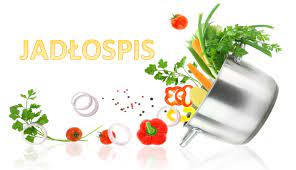 29.01.- 2.02.2024r.PoniedziałekJarzynowa (seler) ze śmietaną (z mleka), spaghetti (mąka pszenna) z mięsem i sosem bolońskim, kompot, banan.WtorekKrupnik ryżowy (seler),  kotlet schabowy w panierce (z mąką pszenną i jajami), ziemniaki, bukiet warzyw z masłem (z mleka), kompot.Środa Ogórkowa (seler) z ziemniakami i śmietaną (z mleka), gulasz wieprzowy (mąka pszenna), kasza gryczana, kapusta pekińska z majonezem (gorczyca, żółtka jaj), kompot.CzwartekPieczarkowa (seler) z ziemniakami i śmietaną (z mleka), kurczak w sosie słodko-kwaśnym, ryż, kompot, mandarynka.PiątekPomidorowa (seler) z ryżem i śmietaną (z mleka), ryba smażona w panierce (filet z miruny, mąka pszenna i jaja), ziemniaki, kiszona kapusta, kompot.Smacznego!!!